                 Performance Appraisal Form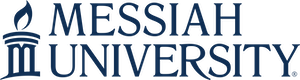 Directions: Employee fills out all sections highlighted in yellow through page 8 and emails form to supervisor to fill out sections highlighted in blue. Supervisor prints a copy for the in-person meeting to review appraisal. Employee and supervisor complete page 9 by hand, sign and date. Supervisor scans and emails to humanres@messiah.edu or returns to HR via campus mail. For longer comments that extend beyond visible box, please use page 10.EMPLOYEE First and Last Name:  Click to type hereEMPLOYEE Position Title: Click to type hereSUPERVISOR First and Last Name: Click to type hereDate: Employee RatingsRatings Definitions:Supervisor RatingsRatings Definitions:Employee/Supervisor SummaryEmployee Summary Comments:Supervisor Summary:Professional Development Plan: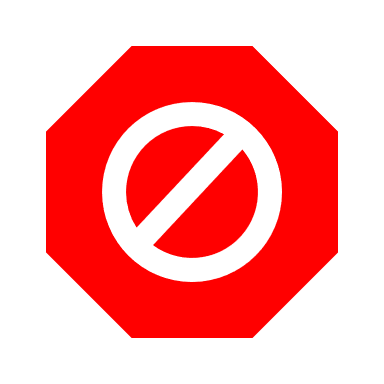 STOP! Return form to supervisor at this point.The following section is to be completed at the final appraisal meeting.Appraisal Review Meeting: (Please print entire review and complete this page at the appraisal review meeting.) Supervisor has reviewed and, if necessary, updated the position description in PeopleAdmin (check when complete): 		Supervisor has reviewed the position description for this position with employee: Date of appraisal review meeting between supervisor and employee: ________________Final Post-Meeting Supervisor Comments:Final Post-Meeting Employee Comments:Employee Signature: ____________________________________________________Date: _____________Supervisor Signature: ____________________________________________________Date: _____________Space for additional comments from review pages 1-8:3: ExceptionalReserved for elements of unique strength.  The employee's performance far exceeds all goals and expectations.  This is a particular skill or strength of the employee that should be leveraged for professional growth and greater responsibility.2: ProficientEmployee is proficient and successful in the role.  Performance standards are met or exceeded and the employee contributes in a meaningful and valued manner.1: Inconsistent/Needs ImprovementEmployee is making progress in learning key aspects of the position. Performance meets some, but is inconsistent in meeting all performance objectives and expectations. Improvement and/or growth needed.Evaluation Area:Employee Rating:(Select One)Employee Comments:(required for ratings of 1 or 3)Functional Knowledge & Skills
- solid grasp of knowledge relevant to position
- stays abreast of developments in discipline or specialty area
- applies best practices in discipline 3  2 1Click here to enter commentsDelivered Results
- uses time efficiently to complete assignments
- is receptive to and implements suggestions for improvement
- quantity of work completed successfully meets expectations
- results consistently reflect commitment to accuracy, quality 3  2 1Click here to enter commentsProblem Solving
- recognizes issues and initiates actions needed to resolve problems
- makes informed decisions
- develops creative and cost effective solutions
- uses latest technology to improve operations and overcome problems 3  2 1Click here to enter commentsStudent/Campus Partner Focus
- listens to, and addresses needs and concerns of students/campus partners
- keeps students/campus partners fully informed
- delivers on service commitments
- identifies new efficiencies and opportunities 3  2 1Click here to enter commentsCommunication
- communicates in a clear and concise manner and tone
- communicates complex information in user-friendly terms
- shares pertinent information with others in a timely manner
- participates productively in meetings 3  2 1Click here to enter commentsProfessional Conduct
- maintains appropriate confidentiality
- welcomes new assignments
- follows uniform dress code, when asked
- is prompt and reliable in daily attendance and appointments
- always prepared; fully accepts responsibility for deadlines
- complies with all safety recommendations and requirements
- works harmoniously and effectively with others
- listens to, considers ideas from others
- exhibits strong commitment to University's mission and values 3  2 1Click here to enter commentsCultural Intelligence(1) and Inclusive Excellence(2)
- Contributes to a positive environment for everyone and avoids
behaviors that exclude or demoralize
- Demonstrates genuine respect for people from diverse cultural groups
- Values the differences that exist between individuals and groups and
is fully aware of interaction between cultures
- Seeks to understand and foster a sense of belonging for people from
diverse cultural backgrounds 3  2 1Click here to enter commentsOperations Values
- Models the values of Compassion, Integrity, Hospitality, Communication, Stewardship and Commitment in work and interaction with others. 3  2 1Click here to enter comments(1) Cultural Intelligence (CQ):  “CQ can be understood as the capability to relate and work effectively across cultures.”
(2) Inclusive Excellence: An “active, intentional, ongoing engagement with diversity in interpersonal relationships, in the curriculum, in the co-curriculum, and in the communities with which students, staff, and faculty connect.” In the context of Messiah University, inclusive excellence incorporates the work of social justice and reconciliation.(1) Cultural Intelligence (CQ):  “CQ can be understood as the capability to relate and work effectively across cultures.”
(2) Inclusive Excellence: An “active, intentional, ongoing engagement with diversity in interpersonal relationships, in the curriculum, in the co-curriculum, and in the communities with which students, staff, and faculty connect.” In the context of Messiah University, inclusive excellence incorporates the work of social justice and reconciliation.(1) Cultural Intelligence (CQ):  “CQ can be understood as the capability to relate and work effectively across cultures.”
(2) Inclusive Excellence: An “active, intentional, ongoing engagement with diversity in interpersonal relationships, in the curriculum, in the co-curriculum, and in the communities with which students, staff, and faculty connect.” In the context of Messiah University, inclusive excellence incorporates the work of social justice and reconciliation.3: ExceptionalReserved for elements of unique strength.  The employee's performance far exceeds all goals and expectations.  This is a particular skill or strength of the employee that should be leveraged for professional growth and greater responsibility.2: ProficientEmployee is proficient and successful in the role.  Performance standards are met or exceeded and the employee contributes in a meaningful and valued manner.1: Inconsistent/Needs ImprovementEmployee is making progress in learning key aspects of the position. Performance meets some, but is inconsistent in meeting all performance objectives and expectations. Improvement and/or growth needed.Evaluation Area:Supervisor Rating:(Select One)Supervisor Comments:(required for ratings of 1 or 3)Functional Knowledge & Skills
- solid grasp of knowledge relevant to position
- stays abreast of developments in discipline or specialty area
- applies best practices in discipline 3  2 1Click here to enter commentsSpecific Job Duties & CommentsClick here to enter duties/comments 3  2 1Click here to enter commentsDelivered Results
- uses time efficiently to complete assignments
- is receptive to and implements suggestions for improvement
- quantity of work completed successfully meets expectations
- results consistently reflect commitment to accuracy, quality 3  2 1Click here to enter commentsProblem Solving
- recognizes issues and initiates actions needed to resolve problems
- makes informed decisions
- develops creative and cost effective solutions
- uses latest technology to improve operations and overcome problems 3  2 1Click here to enter commentsStudent/Campus Partner Focus
- listens to, and addresses needs and concerns of students/campus partners
- keeps students/campus partners fully informed
- delivers on service commitments
- identifies new efficiencies and opportunities 3  2 1Click here to enter commentsCommunication
- communicates in a clear and concise manner and tone
- communicates complex information in user-friendly terms
- shares pertinent information with others in a timely manner
- participates productively in meetings 3  2 1Click here to enter commentsProfessional Conduct
- maintains appropriate confidentiality
- welcomes new assignments
- follows uniform dress code, when asked
- is prompt and reliable in daily attendance and appointments
- always prepared; fully accepts responsibility for deadlines
- complies with all safety recommendations and requirements
- works harmoniously and effectively with others
- listens to, considers ideas from others
- exhibits strong commitment to University's mission and values 3  2 1Click here to enter commentsCultural Intelligence(1) and Inclusive Excellence(2)
- Contributes to a positive environment for everyone and avoids
behaviors that exclude or demoralize
- Demonstrates genuine respect for people from diverse cultural groups
- Values the differences that exist between individuals and groups and
is fully aware of interaction between cultures
- Seeks to understand and foster a sense of belonging for people from
diverse cultural backgrounds 3  2 1Click here to enter commentsOperations Values
- Models the values of Compassion, Integrity, Hospitality, Communication, Stewardship and Commitment in work and interaction with others. 3  2 1Click here to enter comments(1) Cultural Intelligence (CQ):  “CQ can be understood as the capability to relate and work effectively across cultures.”
(2) Inclusive Excellence: An “active, intentional, ongoing engagement with diversity in interpersonal relationships, in the curriculum, in the co-curriculum, and in the communities with which students, staff, and faculty connect.” In the context of Messiah University, inclusive excellence incorporates the work of social justice and reconciliation.(1) Cultural Intelligence (CQ):  “CQ can be understood as the capability to relate and work effectively across cultures.”
(2) Inclusive Excellence: An “active, intentional, ongoing engagement with diversity in interpersonal relationships, in the curriculum, in the co-curriculum, and in the communities with which students, staff, and faculty connect.” In the context of Messiah University, inclusive excellence incorporates the work of social justice and reconciliation.(1) Cultural Intelligence (CQ):  “CQ can be understood as the capability to relate and work effectively across cultures.”
(2) Inclusive Excellence: An “active, intentional, ongoing engagement with diversity in interpersonal relationships, in the curriculum, in the co-curriculum, and in the communities with which students, staff, and faculty connect.” In the context of Messiah University, inclusive excellence incorporates the work of social justice and reconciliation.Click here to enter commentsEmployee’s Areas of StrengthEmployee’s Areas of Strength1Click here to type2Click here to type3Click here to typeAreas for Growth or ImprovementAreas for Growth or Improvement1Click here to type2Click here to type3Click here to typePlease focus on the following for next year:Please focus on the following for next year:Click here to typeClick here to typeEvaluation of overall performance during past 12 months: (select one)Evaluation of overall performance during past 12 months: (select one) Exceptional Proficient Needs Improvement Exceptional Proficient Needs Improvement1. Based upon the goals and objectives of your department, what do you see as your goals for the next 12 months?  How do you plan to accomplish them?1. Based upon the goals and objectives of your department, what do you see as your goals for the next 12 months?  How do you plan to accomplish them?Employee Comments:Supervisor Comments:Click here to enter commentsClick here to enter comments2. How can your supervisor or the University better provide support or resources to help you be more effective in your role?2. How can your supervisor or the University better provide support or resources to help you be more effective in your role?Employee Comments:Supervisor Comments:Click here to enter commentsClick here to enter comments3. Please indicate any other issues you would like to discuss.3. Please indicate any other issues you would like to discuss.Employee Comments:Supervisor Comments:Click here to enter commentsClick here to enter commentsClick here to type